VENEZ PASSER UNE JOURNÉE DANS LA CITE MEDIEVALE DE PROVINSAVEC LE COMITÉ DU 13ÈME LE JEUDI 1ER JUIN 2023Nous vous proposons de visiter Provins en Seine et Marne. Cette ville médiévale nous offre un grand nombre de lieux à découvrir dont le plus célèbre : la Tour César. De nombreux endroits sont à explorer : le cloître, la grange aux dîmes et les aigles des remparts. Une pause est prévue à midi dans un charmant restaurant. Un car vous attendra devant la mairie du 13ème à 8h30 très précises. Inscrivez-vous très vite….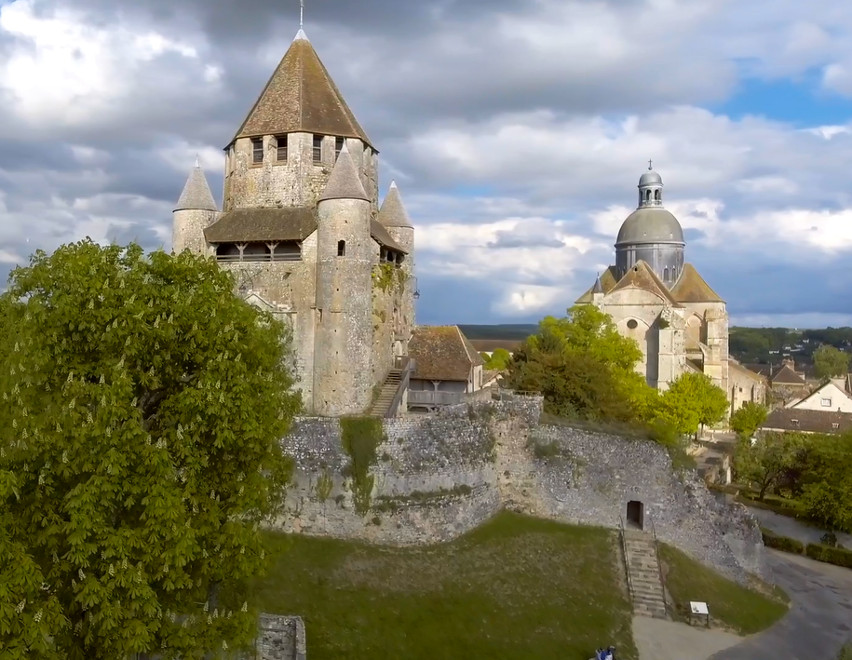 BULLETIN D’INSCRIPTIONNom, Prénom : _______________________Adresse  :_ __________________________
______________________________________________________Tél._______________Nombre de personnes : ____x 50€ =_____€Règlement par chèque à adresser avant le 22 mai 2023 à la FNACA 13ème – 13, rue Edouard Manet 75013 PARIS
